Сценарий спектакля по сказкеВ.Сутеева «Под грибом»(младшая группа 3-4 года)Воспитатели: Позднякова Т.А. Теплова Е.В.Программные задачи: 1. Учить детей драматизировать простейшую сказку.2. Продолжать обучать средствам выразительности речи, динамике реплик в диалоге.3. Развивать умение понимать основную идею сказки, сопереживать героям. Уметь передать различные состояния и характеры героев, используя интонационно-образную речь.4. Воспитывать «настоящего зрителя» - быть внимательным и доброжелательным зрителем, проявлять культуру – не покидать своего места во время спектакля, реагировать на происходящее на сцене, отвечать на обращение и благодарить артистов.5.Формировать нравственные качества: умение дружить и беречь дружбу; на примере сказки показать ценность настоящей дружбы; желание помогать в трудной ситуации.Оборудование: костюмы персонажей, шапочки грибов, дождя, шапочки героев, музыкально – танцевальная композиция «Дождь», «Грибочки».Интеграция образовательных областей: «Чтение художественной литературы», «Музыка», «Творчество» ,«Коммуникация», «Социализация», «Физическая культура», «Познание».Роли исполняют:Ведущий –  Позднякоава Т.А (воспитатель группы);Грибок -  теремок - Серебрякова С.А (родитель);Солнышко – Собесская М.А (родитель);Лиса – Бортякова И.  А. (родитель);Муравей – Воробьев Костя;Бабочка – Сорочан Катя;Мышка – Груздева Люда;Воробей – Алексеев Степан;Заяц -  Осипова Анджелина;Тучки: Сергеева Вероника, Бредихина Маша, Собесская Лида, Петровых Лиза;Дождик: Воскресенская Алиса, Барсукова Саша, Серебрякова Аня;Грибочки: Башкирцев Андрей, Борисов Лев, Бородулин Кирилл, Гранько Макар, Лебедев Илья, Орлов Артем, Смирнов Федор, Сухоросовы Борис и Глеб.Ведущий:            Дети, посмотрите, что это у меня в руках?Дети:                 Это клубок ниток.Воспитатель: Правильно, только это не простой клубочек, а волшебный, он приведёт нас в сказку. Пойдём все вместе туда, куда покатится клубочек. Дети идут за воспитателем, их встречает      грибок –теремок.Грибок-теремок   :  Здравствуйте ребята вы знаете кто я такой?  Я грибок – теремок. и вы попали ко мне в гости в мой волшебный лес. Проходите, не стесняйтесь, под грибом располагайтесь.                               Сказки любят все на свете,                                Любят взрослые и дети!                                Сказки учат нас добру                                И прилежному труду,                                Говорят, как надо жить,                                Чтобы всем вокруг дружить!                                Вот вам сказка «Про грибок»                                Посмотри её, дружок!Под музыку появляется солнышко.Солнышко :     Теплые лучи бросаю, землю я обогреваю.                           Но всего должно быть в меру: Деревцу, любому зверю,                           Дождик тоже хорошо, станет сразу всем свежо.                            Эй, вы тучки озорницы, ветра вольные сестрицы!                              Вы на дождик не скупитесь , дайте лесу освежиться…( На сцене появляются четыре Тучки) .                            Скор капельки пойдут , я – ка лучше отойду.                           ( Солнышко медленно отходит на задний план).1Тучка : Землю каплями покроем, лес зеленый мы умоем.2 Тучка : Ручейки водой наполним, обо всех, сестрицы , вспомним.3 Тучка: Ой! Смотрите , здесь Грибок, Вовсе ростом не высок.4 Тучка: Дождь сейчас его польет, пусть побольше он растет.(Тучки исполняют музыкально – танцевальную композицию «Дождь» )После дождя на поляне появляются грибочки, исполняют музыкально- танцевальную композицию« Грибочки».Ведущий:             Шел по лесу муравей, нес дощечки для дверей:Муравей:                      Ой, какой же сильный дождь                                        От него и не уйдешь                                                                                Вот я вижу здесь грибок                                        Он не низок, не высок.                                       Ну да ладно, так и быть                                        Тут я дождик пережду,                                        А потом домой пойду.Ведущий:                        Время-времечко идет                                           Дождик не кончается,                                          Тут откуда не возьмись                                            Мышка появляется.Мышка:                           Вот я вижу здесь грибок,                                           Он не низок, не высок.                                           Муравей, пусти меня,                                            Я уже промокла вся.                                   Ведущий:           Время-времечко идет,                                Дождик не кончается.                                 Тут, откуда ни возьмись                                  Бабочка появляется.Бабочка :                   Милый, милый муравей.                                     Ты меня уж пожалей.                                      Крылья вымокли мои                                      Не взлетаю, погляди.Муравей:                     Заходите к нам скорей,                                      Вместе будет веселей.Ведущий:                  Время-времечко идет                                    Дождик не кончается,                                    Тут откуда не возьмись                                    Воробей появляется.Воробей  :                 Милые мои друзья                                     Пожалейте вы меня                                    Крылья вымокли мои                                    Не взлетаю, поглядите.Все:                           Заходите к нам скорей,                                 Вместе будет веселей.Заяц:                     Помогите! Там лисица!                               Нужно где-то мне укрыться!Грибок – теремок:        Под грибком надежно                                           Спрятаться здесь можно.                                            Прячься к нам скорей, косой                                          Разберемся мы с лисой.Лиса:                                 Зайца не видали?                                            Очень зайчика люблю                                              Я к себе его возьму.Лиса: (принюхивается)                                        Вижу, здесь он пробегал,                                        Я устрою вам скандал.                                      Всех сейчас я разгоню,                                      А грибок ваш раздавлю! Грибок – теремок:     Знаю,  дети нам нам помогут .                                           Ребята выходите                                        Нам скорее помоги!Дети громко хлопают в ладоши и топают ногами. Лиса убегает.Ведущий:      Дождик кончился и вот                        Солнышко сверкает.                        Радостный лесной народ                        На поляну выбегает.Гриб:                Дождик шел, я подрастал                             И за вами наблюдал.                            И теперь все понял я,                            Что вы все мои друзья.                            Предлагаю станцевать,                             Дружбу вашу показать.Все танцуют в дружном хороводе под песню « Дружба»Все:                       Мы дружно будем жить всегда                               Ведь дружба каждому нужна ,                               Врага мы вместе победим                                 Друзей в обиду не дадим.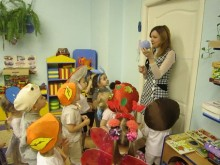 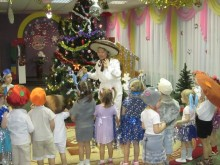 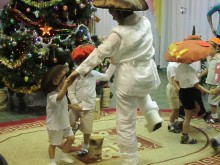 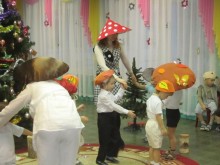 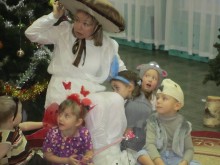 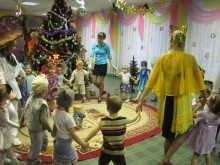 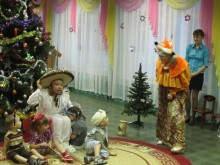 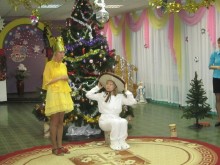 